MYANMAR – Hpa An – Boat trip from Hpa An to Mawlamyine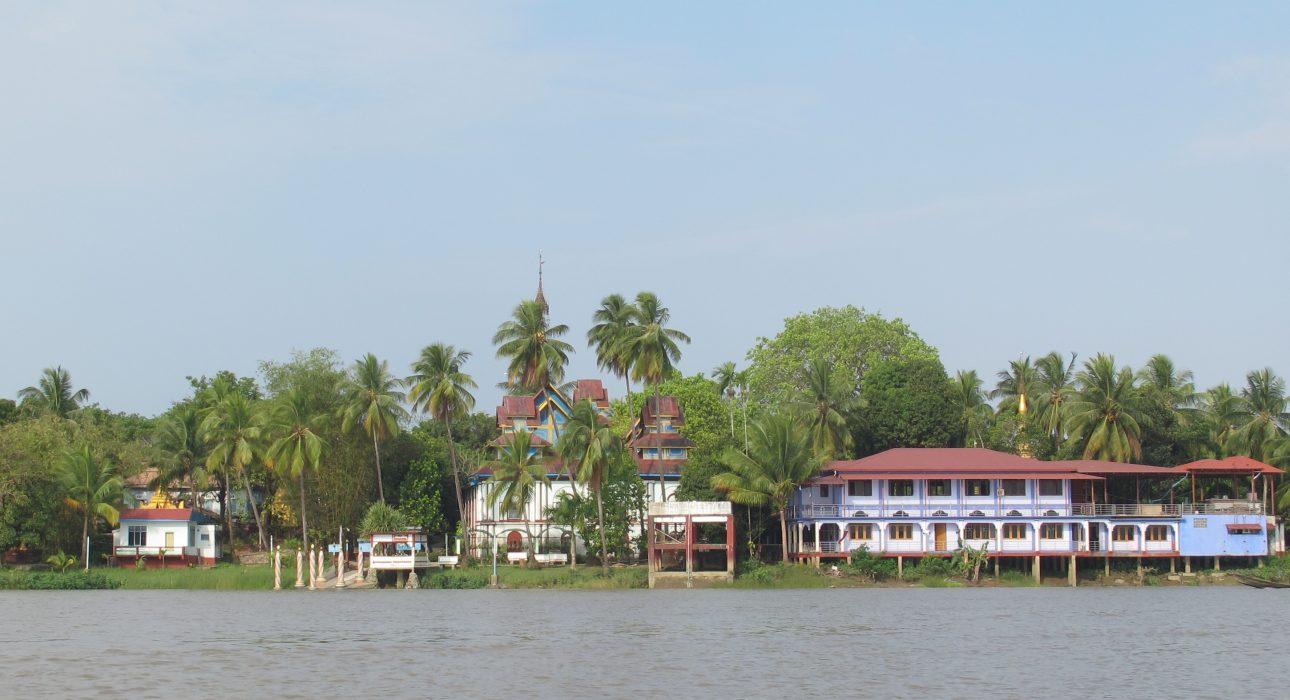 Over ViewThemeArt & Culture, Classic, FamilyCountry - CityMyanmar - Hpa AnMarket segmentGroups, Thematic LeisurePrice Level$Max pax30 personsSeasonalitySeptember to AprilArrival cityHpa An Departure cityMawlamyineDescriptionThough most travellers connect Hpa An and Mawlamyine by road, a boat journey is the best way to fully enjoy the exotic landscape of Southern Myanmar. A cruise on Thanlyin River between Hpa An and Mawlamyine makes it possible to access a lesser known landscape dotted with colourful pagodas, karstic mountains and riverside villages. Before arriving to Mawlamyine, we strongly advise to stop at Kawnhat village which houses U Nar Auk Monastery, a beautiful piece of architecture, very popular in the region. The monastery was erected by Nar Auk, a Burmese tycoon who created a boat ferry business to liberate the poor from the exploitation of British colony. An excursion off the beaten track in the beautiful countryside of Southern Myanmar.Selling pointsExcursion off the beaten path in the beautiful countryside of Southern MyanmarA relaxing short cruise between Hpa An and Mawlamyine which offers a nature break along beautiful exotic landscapesA break at Kawnhat village is the highlight of the excursion: discovering a hidden colourful monastery complex with a rich history!Time And TransportationPhotos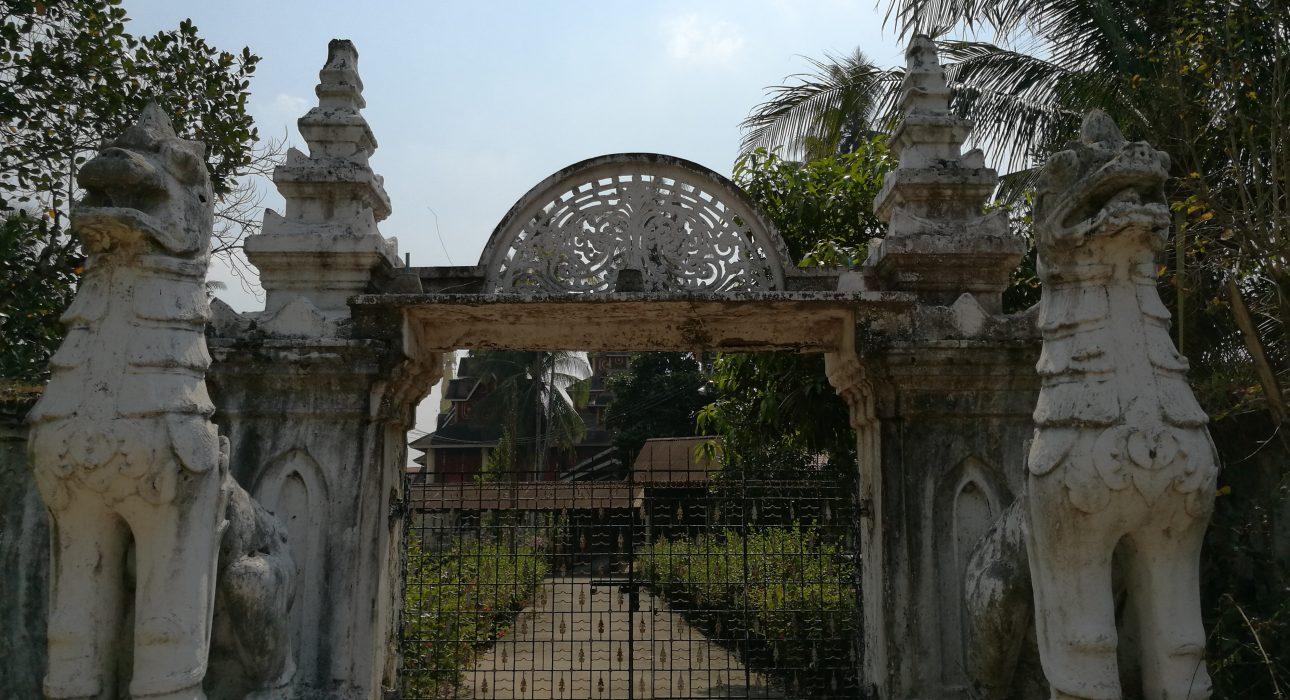 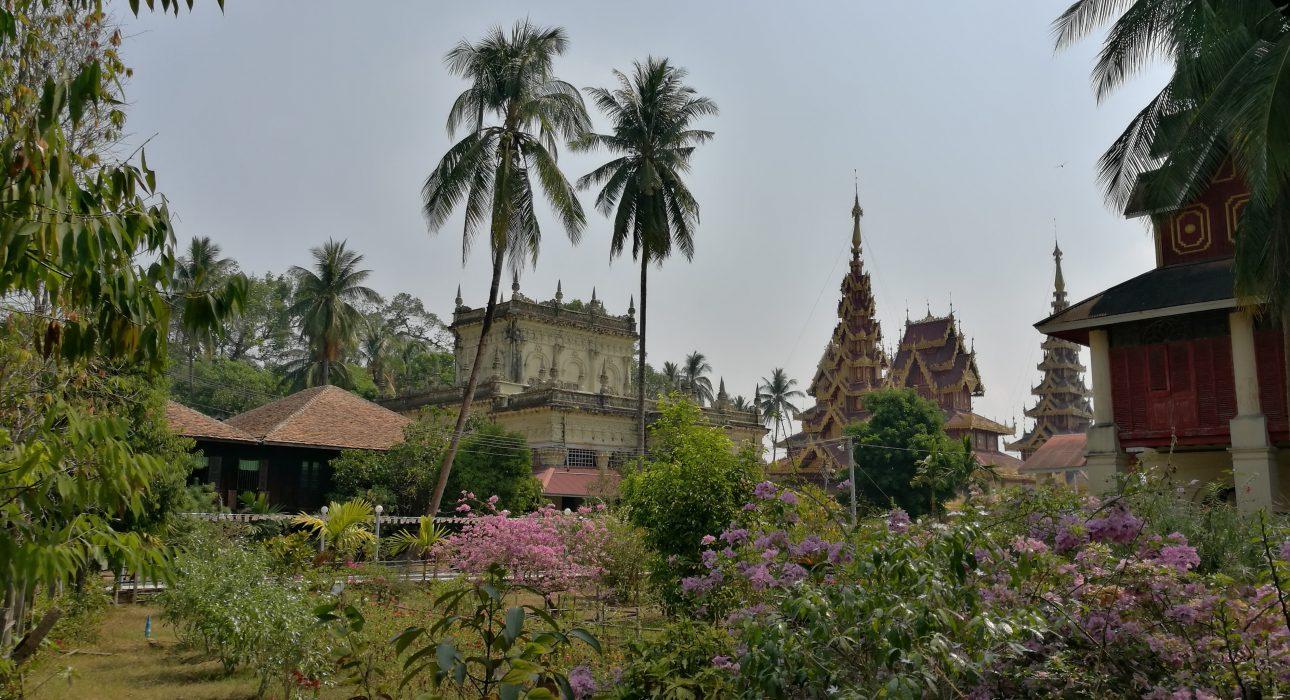 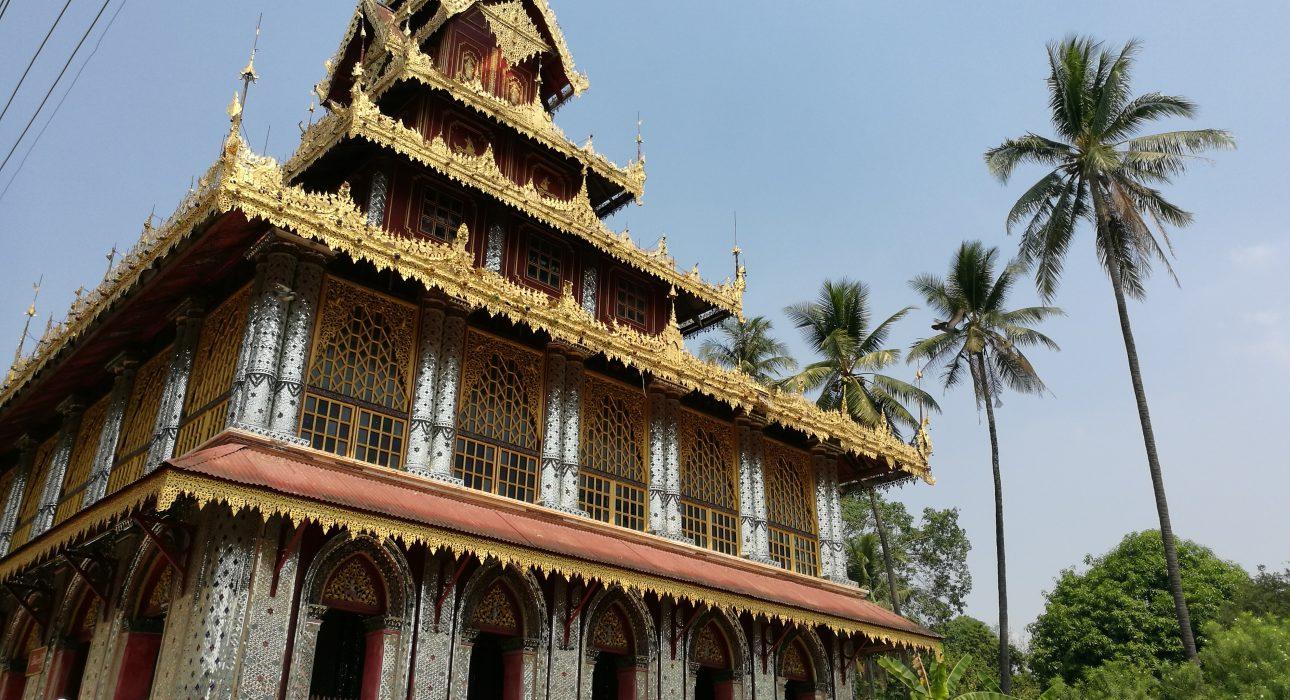 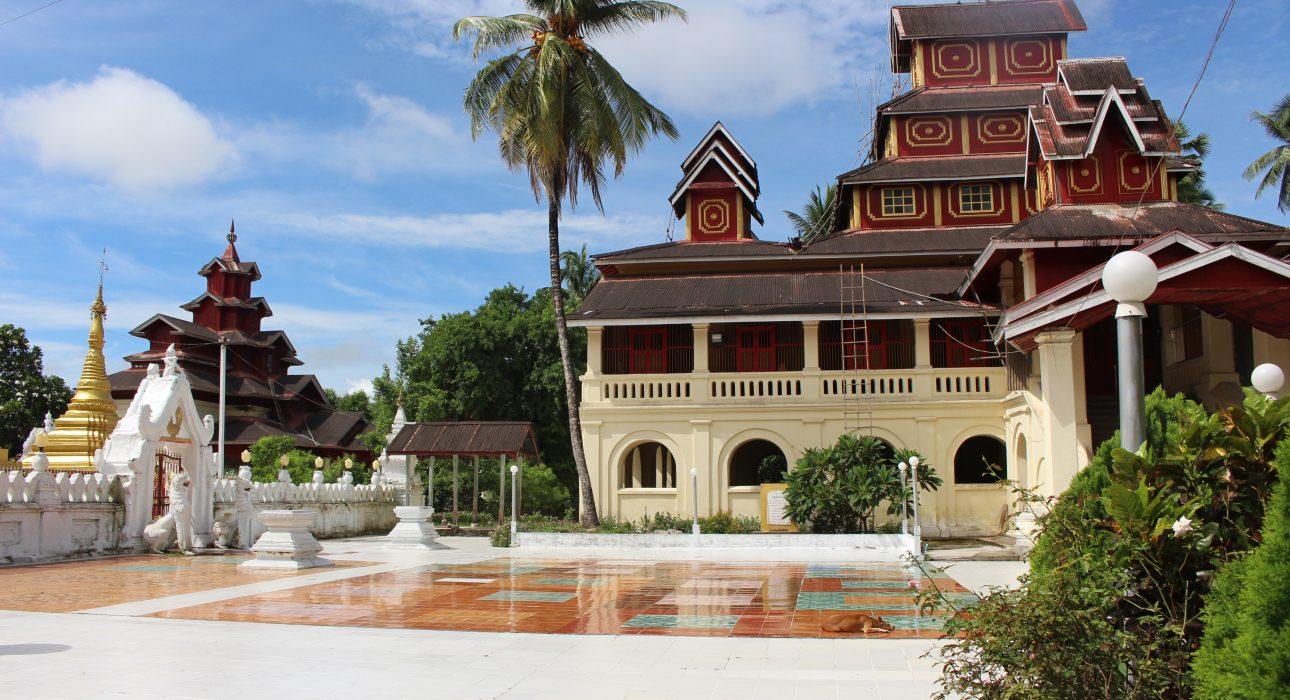 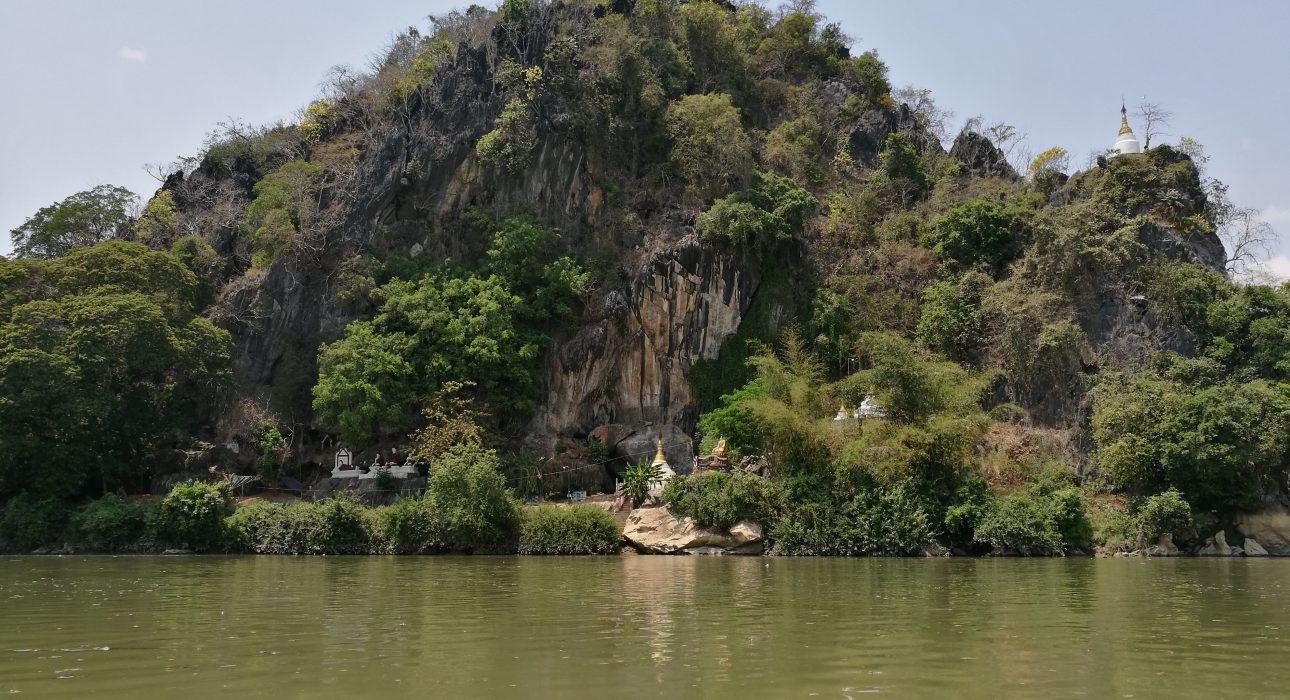 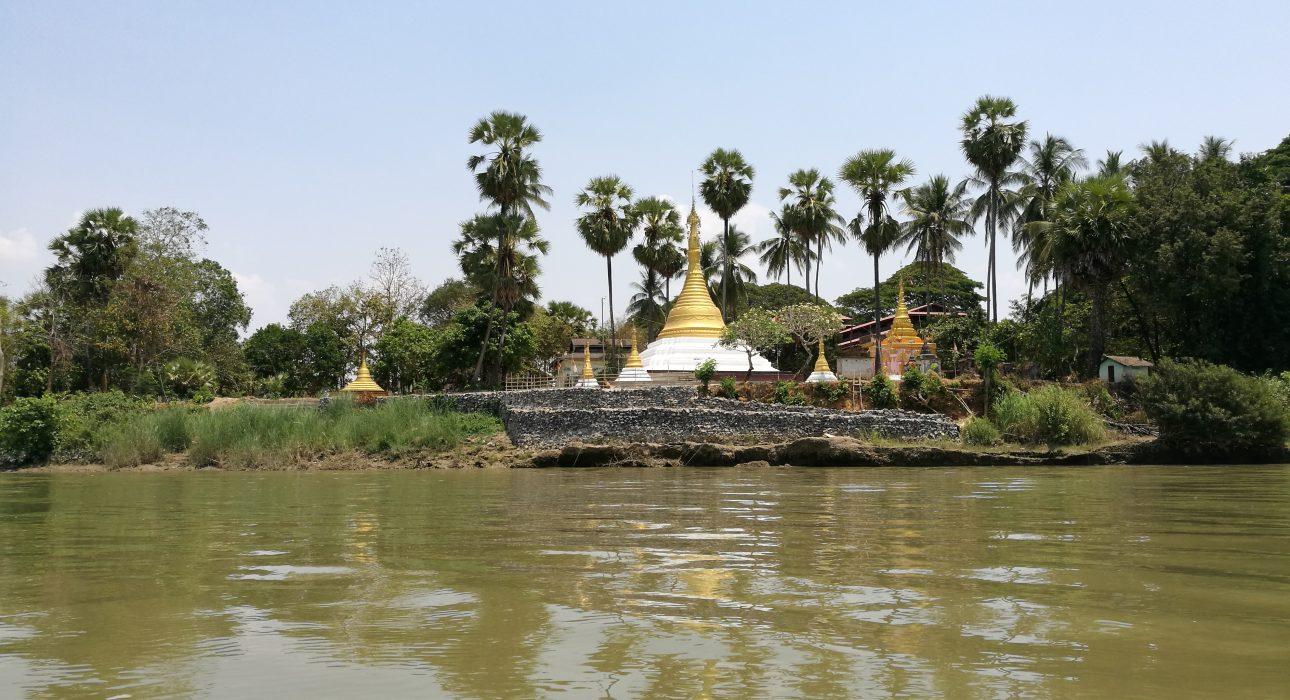 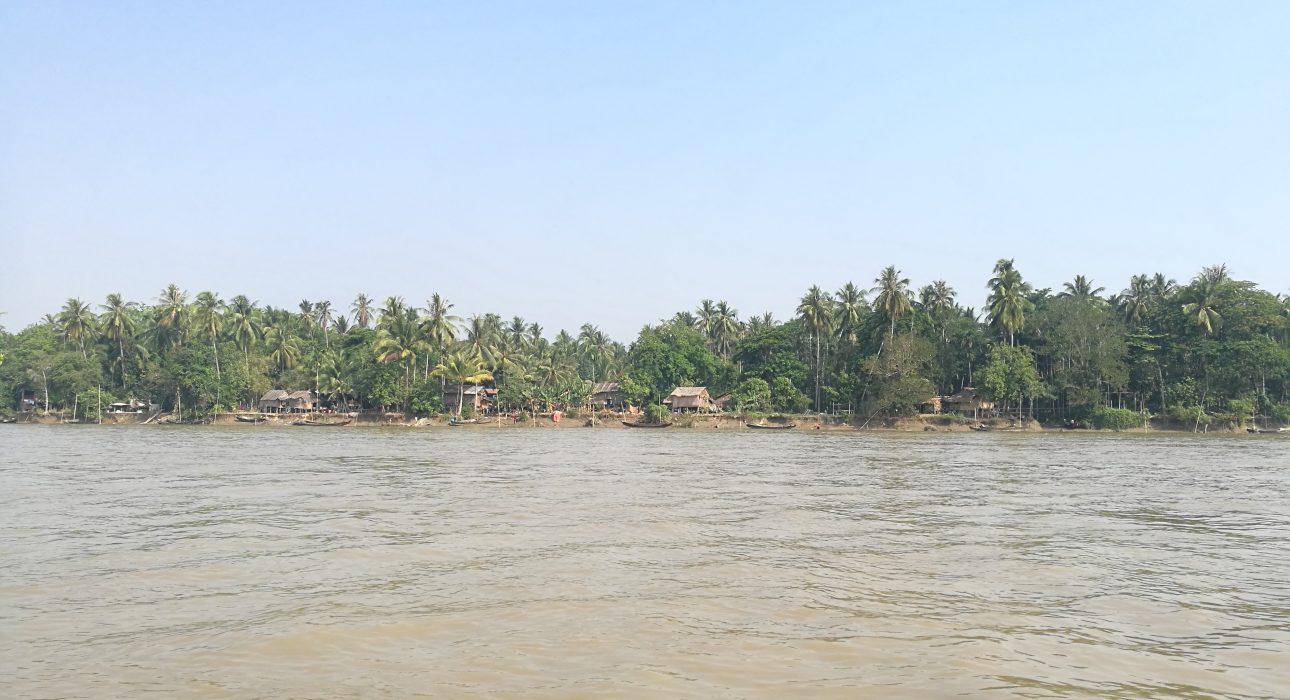 Easia Travel Head OfficeVietnam Head OfficeC/o: ATS Hotel, Suite 326 &327, 33B Pham Ngu Lao Street, Hanoi, VietnamTel: +84 24-39 33 13 62www.easia-travel.comFromToByDurationDistanceMawlamyineHpa AnBoat3 hoursNAHpa AnMawlamyineBoat3 hoursNAHpa AnMawlamyineCar1h 3055 kilometers